Chapter 2 ~ Journey Through The Air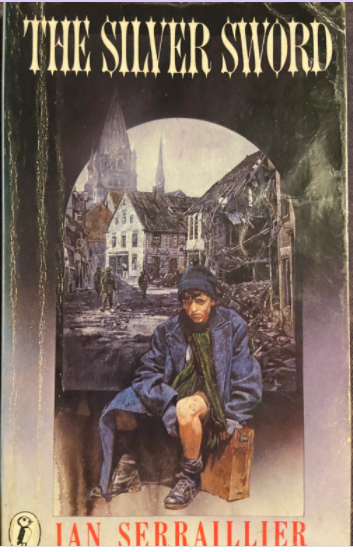 READING FOR INFORMATIONExtending (4)       Proficient (3)        Developing (2)        Emerging (1)       Incomplete        Late       Not Done1. Why did Joseph climb into the aerial luggage lift? 	_________________________________________________	_________________________________________________	_________________________________________________2. What was the lift used for? 	__________________________________________________	__________________________________________________3. What shock did Joseph get when he put his hand on the revolver holster? 	_____________________________________________________________________4. How did Joseph know he had passed the half-way mark?_____________________________________________________________________	_____________________________________________________________________5. What problem did Joseph anticipate he may have when he reached the other side? Chapter 2 ~ Journey Through the AirREADING FOR COMPREHENSIONExtending (4)       Proficient (3)        Developing (2)        Emerging (1)        Incomplete        Late       Not Done Draw a quick sketch of a setting from Chapter 2.  Setting means time and place.Write three predictions about what could happen when Joseph reaches the other side in the next chapter._____________________________________________________________________________________________________________________________________________________________________________________________________________________